ПАЛЬЧИКОВЫЕ УПРАЖНЕНИЯУпражнения с дошкольниками необходимо выполнять в медленном темпе от 3 до 5 раз сначала одной рукой, затем другой, а в завершение — двумя руками вместе. Указания ребенку должны быть спокойными, доброжелательными и четкими.ПАРОХОД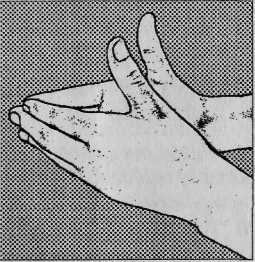 Пароход плывет по речке и пыхтит он, словно печка.Обе ладони поставлены на ребро, мизинцы прижаты, большие пальцы подняты вверх.                                           ОЧКИБабушка очки надела и внунонка разглядела.Большой палец правой и левой руки вместе с остальными образуют колечко. Колечки поднести к глазам.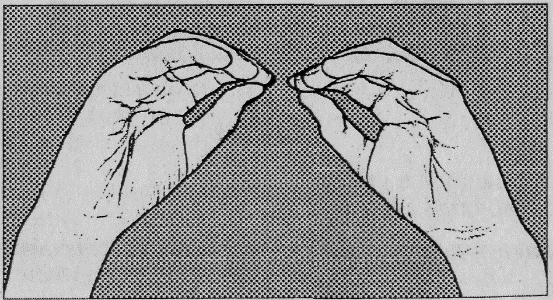 СТУЛНожки, спинка и сиденье — Вот вам стул на удивленье.Левая ладонь вертикально вверх. К ее нижней части приставляется кулачок большим пальцем к себе. По счету менять положение рук.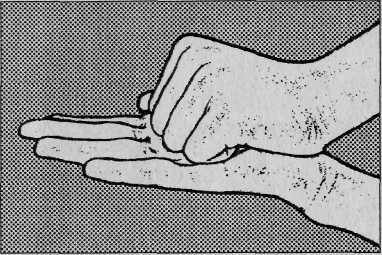                                       столУ стола четыре ножки, сверху крышка, как ладошка.Левая рука складывается в кулачок. Сверху на кулачок опускается ладошка правой руки. Локоть правой руки находится параллельно полу. По счету менять положение рук.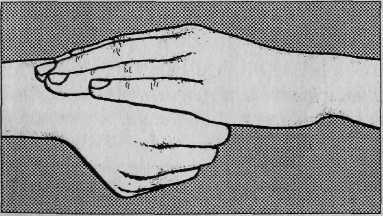 ГРАБЛИЛистья падают в саду, я их граблями смету.Ладони рук развернуты к себе, пальчики переплетены между собой, выпрямлены и тоже направлены на себя.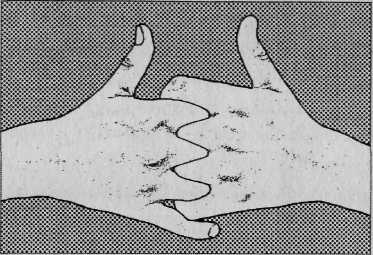 ЦЕПОЧКАПальчики перебираем И цепочку получаем.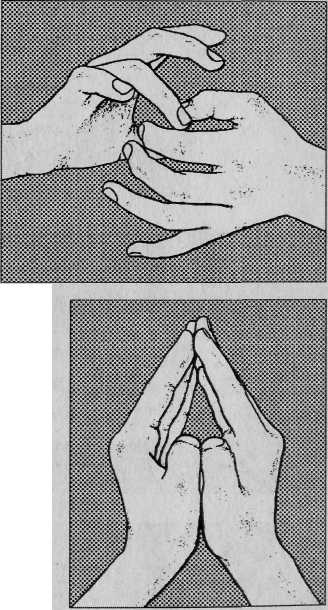 Большой и указательный пальцы левой руки в кольце. Через него попеременно пропускаются колечки из пальчиков правой руки: большой — указательный, большой — средний и т.д. В упражнении участвуют все пальчики.СКВОРЕЧНИКСкворец в скворечнике живет И песню звонкую поет.Ладошки вертикально поставлены друг к другу, мизинцы прижаты (как лодочка), а большие пальцы загнуты внутрь.ШАРИКНадуваем быстро шарик.Он становится большой.Вдруг шар лопнул, воздух вышел —Стал он тонкий и худой.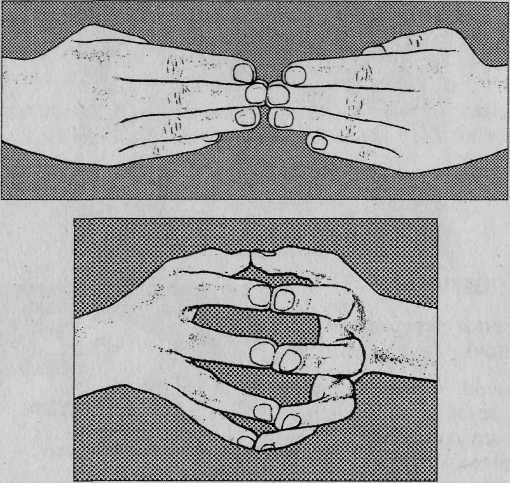 Все пальчики обеих рук в «щепотке» и соприкасаются кончиками. В этом положении дуем на них, при этом пальчики принимают форму шара. Воздух «выходит», и пальчики принимают исходное положение.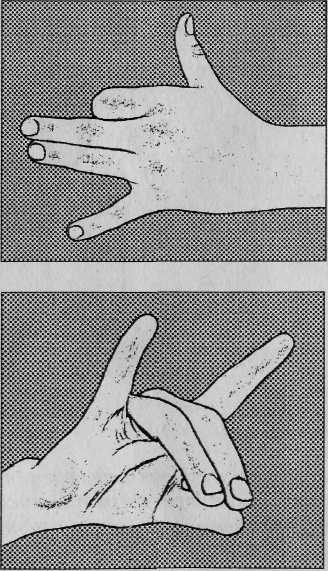              СОБАКА    У собаки острый носик,     Есть и шейка, есть и хвостик.Правая ладонь ставится на ребро, на себя. Большой палец поднимается вверх. Указательный, средний и безымянный — вместе. Мизинец попеременно опускается и поднимается.                      КОШКА             А у кошки ушки на макушке,             Чтобы лучше слышать мышь в норушке.Средний и безымянный пальцы упираются в большой. Указательный палец и мизинец подняты вверх.МЫШКАСеренький комок сидит И бумажкой все шуршит.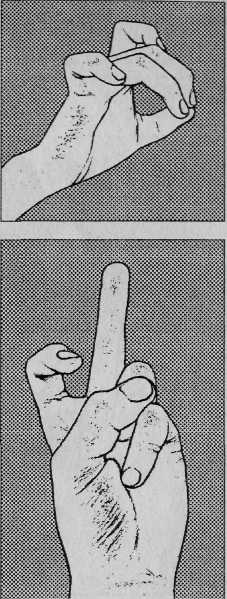 Средний и безымянный пальцы упираются в большой. Указательный палец и мизинец согнуты в дуги и прижаты к среднему и безымянному пальцам.ЗАЙКАУшки длинные у зайки, из кустов они торчат. Он и прыгает и скачет, веселит своих зайчат.Пальчики согнуты в кулачок. Указательный и средний пальцы выставлены вверх. Ими необходимо шевелить в стороны и вперед.ЗАЙКА И БАРАБАНЗайка взял свой барабан И ударил трам-трам-трам. И ударил трам-трам-трам.Пальчики согнуты в кулачок. Указательный и средний пальцы подняты вверх и прижаты друг к другу. Безымянным и мизинцем поочередно стучать по большому пальцу.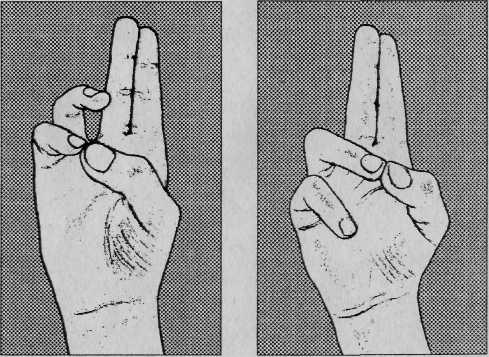 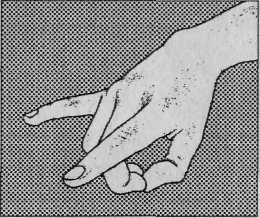                          КОЗА          Идет коза рогатая за малыми ребятами.Внутренняя сторона ладони опущена вниз. Указательный палец и мизинец выставлены вперед и двигаются в разные  стороны. Средний и безымянный пальцы прижаты к ладони и обхвачены большим.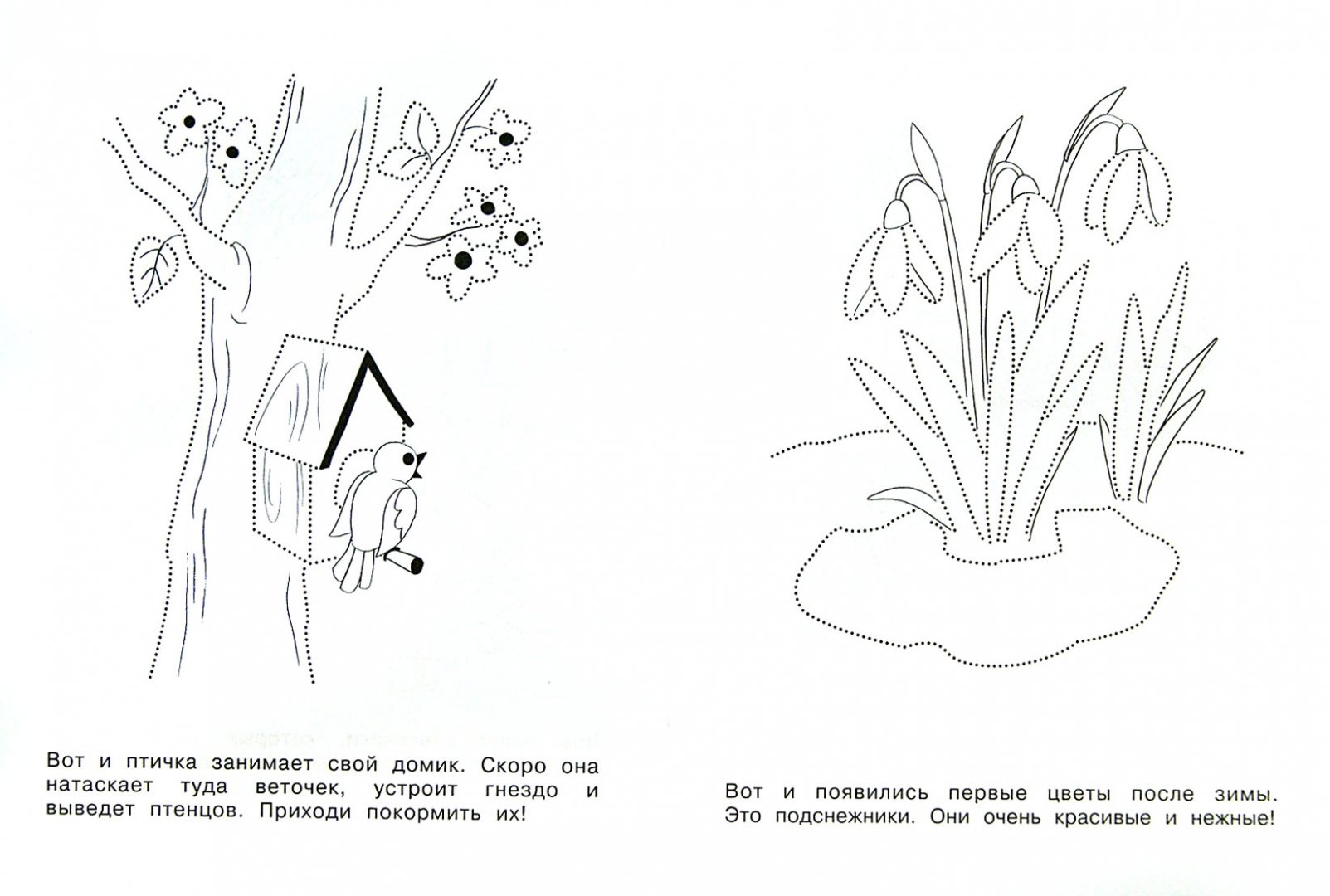 Литература: Сиротюк А.Л   «Коррекция развития интеллекта дошкольников.»— М.: ТЦ Сфера2. 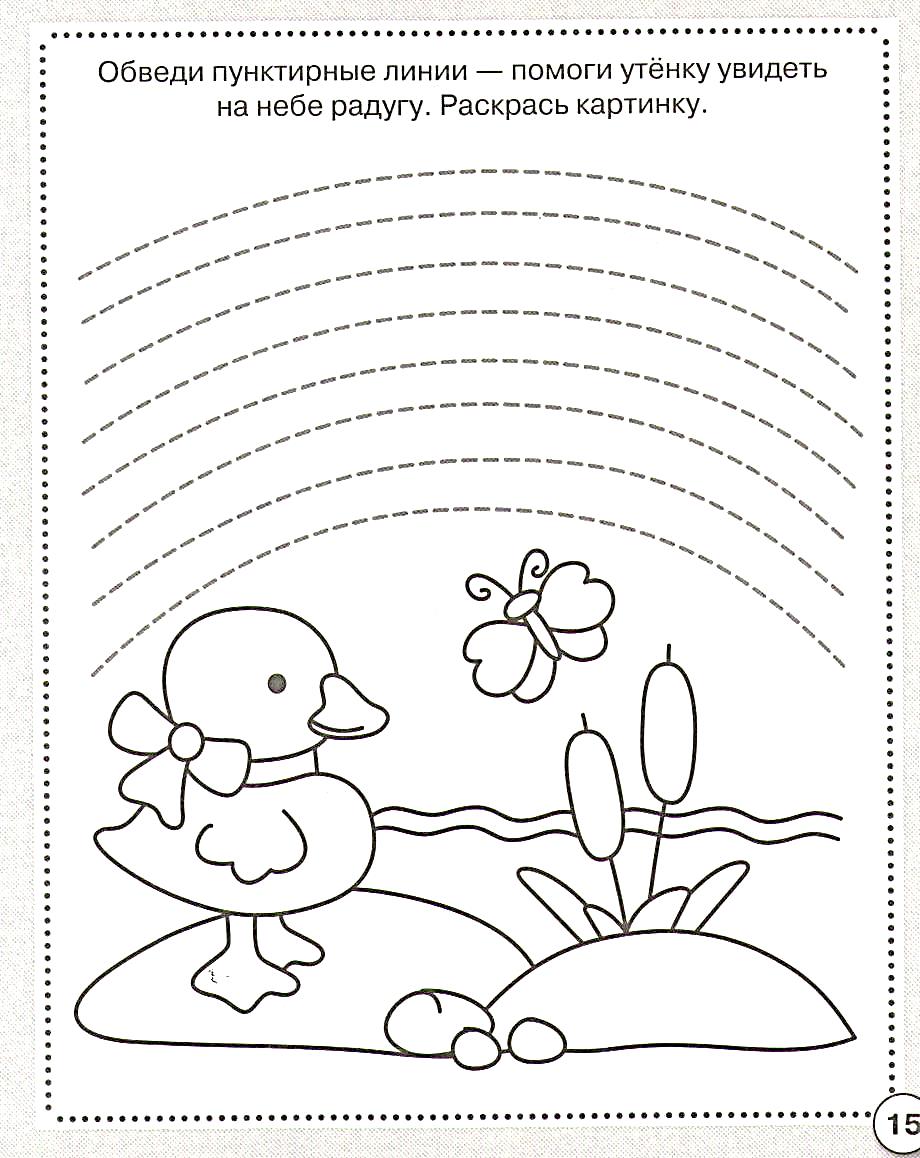 